		  Civitas Academy Bulletin25/06/18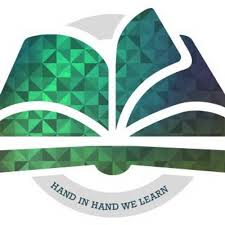 Welcome from Mr WiederIt was great to see the children so engaged in all the activities taking place during our World Cup Day last Thursday. Children enjoyed travelling around the countries, learning some key facts and taking part in learning activities.This Friday is Sports Day. I will include the schedule later on in the bulletin. I would like to thank the P.E. team for their efforts in organising the day. For parents and carers familiar with last year’s event, it will be broadly similar. However, unfortunately, we will not be able to have a joint parent and carers picnic at the end of Sports Day. The upstairs play deck has a limited capacity and if we invited everyone up, then we would exceed the capacity.At the end of Sports Day, a picnic has been arranged for the children. Please also note that children will be expected to remain in school all day on Sports Day.Hot WeatherThis week the forecast is hot weather, so I would like to remind families of our approach to managing this. We have a Summer uniform policy for children where they may wear black/grey shorts or green gingham dresses. Children can wear sunhats when outside. We will also limit sun exposure during break and lunchtimes by directing the children to areas of shade on the playground.  I would recommend that parents apply sun lotion to the children in the morning as staff will be unable to do this during the school day. Children are allowed to bring in and apply sun lotion themselves if you wish. Please ensure that your child brings a water bottle to school. CAFFSAt the meeting on Friday, CAFFS decided that they would be selling ice creams to the school community at the end of the day on Friday 29th June.Sports DayThis will take place on Friday 29th June at Victoria Park. Families are welcome and encouraged to attend. Please find the schedule below:9:15 - Parents invited onto field to take seats9:20- Reception come to field and sit in houses in lanes. 9:25- Welcome9:30 – Reception races start 9:50 – Year 1 lead out to field and wait lined up at end of the lanes. 10:00 – Year 1 races start 10:00- Reception back to class for drink and toilet break / stay and watch10:20 – Year 2 lead out to field and wait lined up at end of the lanes. 10:30- Year 2 races 10:30- Year 1 back to class for drink and toilet break / stay and watch11:10 – Parent races 11:20 – Teacher race 11:30- Sports Day finishesIn the event of bad weather on the day, then we will advise parents if we need to cancel the event by 8:30am. We will inform parents by email, Twitter and the school website. If the event does need to be cancelled, the reserve date is Friday 13th July.P.E. ClubsPlease note that P.E. clubs have now finished for the remainder of the academic year. This is due to fact that the team are required to set up for Sports Day on Friday and the following week is INSET day. Please note that the last session for all other clubs will be in the week beginning 9th July.AttendanceWell done to everyone who has maintained an attendance record of over 97%, which is our minimum school target for attendance. Last week, the weekly attendance for the school was 93.83%. The class with the best attendance that week was Matilda Class with 95.65%. Please see a table below with the attendance breakdown for each class. At Civitas one of our improvement areas is increasing rates of attendance. When attendance rates drop below 95% it is of particular concern. Stars of the WeekLast week the following children were recognised:Summer Key DatesYear GroupClassAttendanceComment2Matilda95.65%Below Target2BFG94.44%Needs Improvement1Gruffalo95.38%Below Target1Pinocchio95.56%Below TargetRElmer89.67%Needs ImprovementRPaddington93.21%Needs ImprovementChildClassReasonAkshithaBFG100% effortTochiMatildaGood writingStevePinocchioGood diary entryArushGruffaloGood role modelInaayaPaddingtonPositive attitudeIbrahimElmerBraveryDate and TimeEventFriday 29th June(9:15-11:30am)Sports DayThursday 5th JulyTransition MorningFriday 6th JulyINSET DayTuesday 10th JulyReports to ParentsFriday 13th July(9:15-11:30am)Sports Day (reserve date if the event on the 29th June needs to cancelled due to poor weather)Wednesday 18th JulyCivitas Talent ShowTuesday 24th JulyLast Day of Term (No afterschool club)